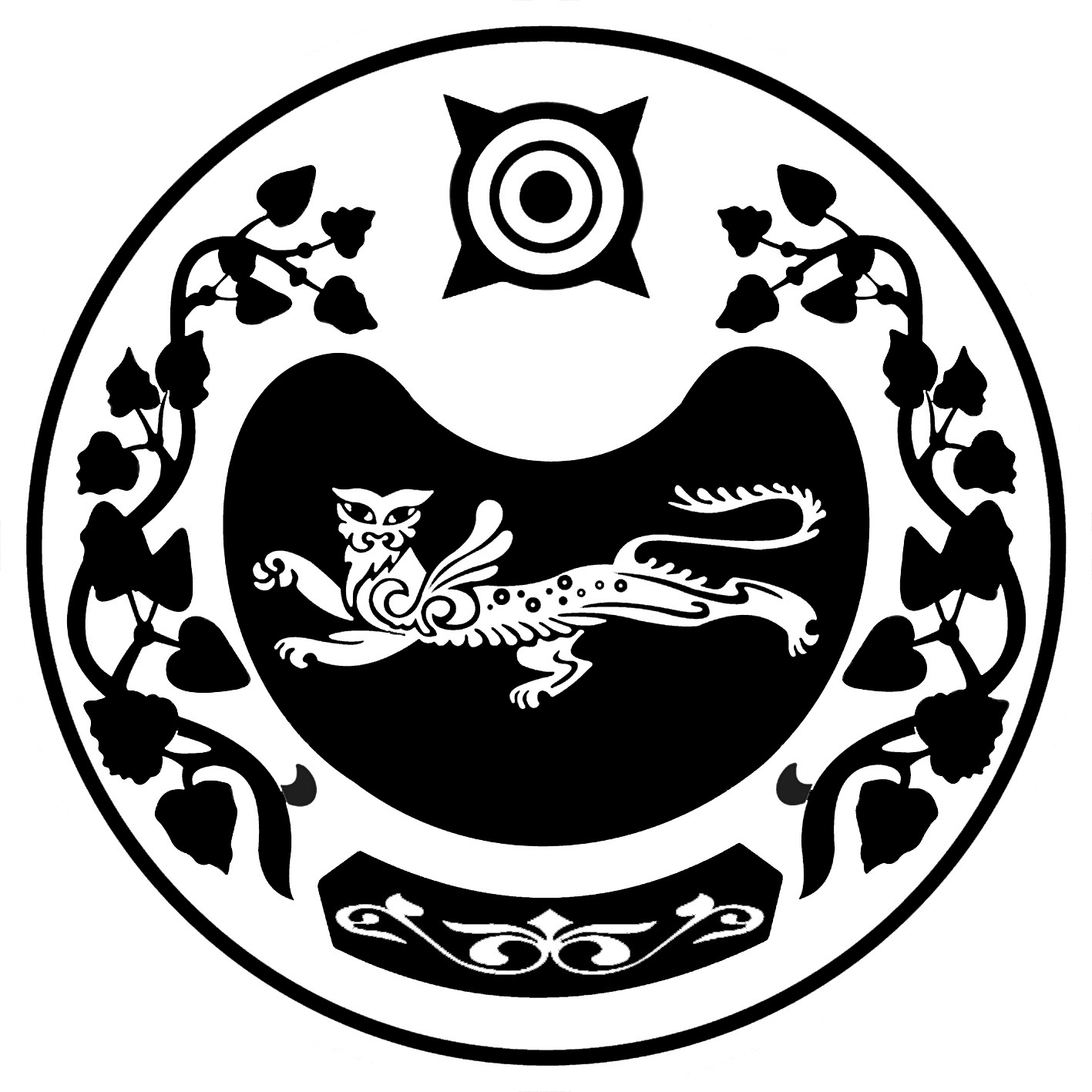 МИНИСТЕРСТВО СПОРТА РЕСПУБЛИКИ ХАКАСИЯПРИКАЗот  «09»  января  2020 г.                                                          		№ 160-3г. АбаканОб утверждении плана проведения плановых проверок соблюдения трудового законодательства  в учреждениях, подведомственных Министерству спорта Республики Хакасия, на 2020 годВ соответствии с Законом Республики Хакасия от 11.05.2010 № 44-ЗРХ «О ведомственном контроле за соблюдением трудового законодательства и иных нормативных правовых актов, содержащих нормы трудового права», приказом Министерства спорта Республики Хакасия от 15.03.2013 № 34 «О проведении проверок в подведомственных Минспорту Хакасии учреждениях»п р и к а з ы в а ю:Утвердить план проведения плановых проверок соблюдения  трудового законодательства в учреждениях, подведомственных Министерству спорта Республики Хакасия, на 2020 год.Назначить главного эксперта организационно-правового отдела       Золотых Н.В. ответственной за организацию проведения плановых и внеплановых проверок соблюдения  трудового законодательства  в учреждениях, подведомственных Министерству спорта Республики Хакасия. Контроль за исполнением настоящего приказа возложить на первого    заместителя Министра Мордакина В.В..	 Министр спорта Республики Хакасия                                                                               В. Кретов                                                                                                  УТВЕРЖДЕНприказом Министерства спортаРеспублики Хакасия№ 160-3  от «09» января 2020 г.П Л А Нпроведения плановых проверок соблюдения трудового законодательства в учреждениях, подведомственных Министерству спорта Республики Хакасия, на 2020 годЗолотых Н.В.№п/пНаименование подведомственного учрежденияМесяц проведения проверкиСрок проведения проверки в рабочих днях1.АУ РХ «СШ «Саяны»Апрель52.ГАУ РХ «СШ по конному спорту им. А.А. Магдалина»Июнь53.ГАУ РХ «ЦСП сборных команд Республики Хакасия»Октябрь5